Publicado en Madrid el 19/07/2019 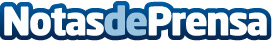 Decoración original para la mejor fiesta: ideas para que sea inolvidable, por reinadelafiesta.comCuando se organiza una fiesta sobre todo se busca sorprender siendo lo más original posible. Reina de la Fiesta, tienda especializada líder del sector, desvela las claves de la originalidad en la decoración de fiestasDatos de contacto:Reina de la Fiestahttps://reinadelafiesta.com637450507Nota de prensa publicada en: https://www.notasdeprensa.es/decoracion-original-para-la-mejor-fiesta-ideas Categorias: Interiorismo Moda Sociedad Entretenimiento E-Commerce Restauración Consumo Ocio para niños http://www.notasdeprensa.es